Pacchetto di lavoro estivo – a.s. 2010/2011Classe 1BLDisciplina: ScienzeDocente Barbara GrassiLibro di testo: Osservare e capire la Terra- autori: Palmieri, Parotto - casa editrice: ZanichelliRipasso dei contenuti della programmazione indicati nella copia fornita ai rappresentanti di classe.Esercizi:Pag.2 n.1,2,3Pag.4 n.1,2Pag.9 n.1,2Pag.45 n.1 paragrafo 3, n.1,2,3 paragrafo 4Pag.59 n.1,2  paragrafo 3Pag.63 n.1,2,3Pag.64 n.1,2,3Pag.66 n.1,2,3Pag.67 n. 1,2,3Pag.82 n. 1,2Pag.112 n.1,2Pag.113 n.1,2Pag.114 n.1,2pag.113 n.1,2Pag.116 n.1,2Pag.117 n.1,2Pag.118 n.1,2Pag.119 n.1,2 paragrafo 4 – n.1,2 paragrafo 5Pag.125 n.1,2,3Pag.146 n.1,2Pag. 147 n. 1,2Pag.152 n.35Pag.154 n. 1,2 Pag.156 n.1,2,3,4 paragrafo 2Pag.162 n.1,2Pag.163 n.1,2Pag. 164 n.1 paragrafo 1 -n.1 paragrafo 2Pag. 165 n.1,2Pag.174 n.1,2Pag.180 n.1,2Pag.181 n.1,2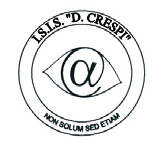 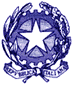 ISTITUTO DI ISTRUZIONE SECONDARIA  “DANIELE CRESPI” Liceo Internazionale Classico e  Linguistico VAPC02701R Liceo delle Scienze Umane VAPM027011Via G. Carducci 4 – 21052 BUSTO ARSIZIO (VA) www.liceocrespi.it-Tel. 0331 633256 - Fax 0331 674770 - E-mail: lccrespi@tin.itC.F. 81009350125 – Cod.Min. VAIS02700D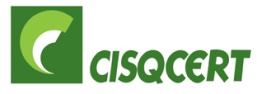     UNI EN ISO 9001: 2008CertINT® 2010